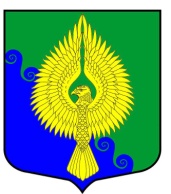 Внутригородское муниципальное образованиеСанкт-Петербургамуниципальный округ  ЮНТОЛОВОМуниципальный Совет(МС МО МО Юнтолово)6-го созываРЕШЕНИЕПроект«___»   _______ 2021 года	 								 №  ___О признании утратившим силу решения МС МО МО Юнтолово от 12.04.2010 № 02-03/12 «Об утверждении Положения о порядке сдачи квалификационного экзамена»В связи с утверждением решения МС МО МО Юнтолово от 14.12.2021 №…,Муниципальный Совет решил:1. Признать утратившим силу решение МС МО МО Юнтолово от 12.04.2010 № 02-03/12 «Об утверждении Положения о порядке сдачи квалификационного экзамена».2. Решение вступает в силу с момента официального опубликования.Глава муниципального образования,исполняющий полномочияпредседателя Муниципального Совета							С.К. Гревцева